  2 years FT/ 4 years PT funding (for those who have already started a PhD programme)  3 years FT/ 6 years PT funding  Global Majority studentship  Philosophy Pathway studentship for female Global Majority candidates  Broken Pipeline studentship (UK only)Mode of Attendance	   a. Full time  	   b. Part time5a) Please describe the proposed research (up to 1500 words). The word limit includes bibliography or references, tables, figures, table/figure captions and footnotes. Please include a word count.5b) Please provide information on how the proposed research engages with issues relating to Equality, Diversity, Inclusion, and Sustainability (max 100 words)Please propose the supervisory team for your project:Please give details of the anticipated research training needed for your PhD project, including difficult language training. Please give details of the kind of resources you will potentially need during your PhD. Please also indicate whether your research project will require you to undertake research abroad.1. Additional ApplicationsPlease give details of any potential collaboration you will develop with external organisations during your PhD programme (industry, cultural organisation, government bodies etc) including possible placements.  Your institution will need to attach two references and your transcript(s) from your programme application to this application form. I confirm that the information I have provided in this form is complete and accurate to the best of my knowledge at this date. I fully understand that it is my responsibility to ensure that the relevant forms are submitted to the relevant office in due time and that any missing information may render my application incomplete and ineligible. I authorise the North West Consortium DTP to disclose to the AHRC any information that is relevant to my application.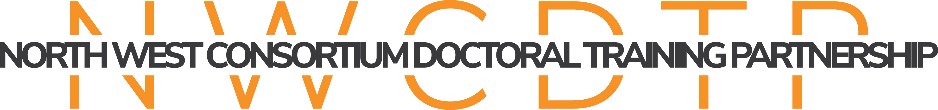 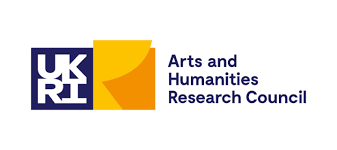 Standard Application form for students applying for a +2 or +3 studentship in the Arts and Humanities (September 2023 entry)
1. Studentship applied for (please tick):2. Named studentships you wish to be considered for (see guidance for details):3. Candidate’s details:Name:Application / Registration number:Address:Town:Postcode:Country:Telephone:Email address:Nationality/Resident Status: UK National UK Settled status  EU National not resident in the UK  EU National resident in the UK for the past three years Other4. Project details:Project title:Pathway:Institution:5. PhD Proposal:6. Qualifications, professional/ practical experience Year awardedQualification typeQualification SubjectAwarding institutionClass or GPADescription of professional/ practical experience (max 350 words):7. SupervisionInstitutionSupervisor8. Research Training and resource needs (max 150 words for this section)9. Collaboration with External Partners (max 150 words for this section)10. References / Transcripts11. AcknowledgementSignature:(Type Name if submitted electronically)Date: